ΠΡΟΣΚΛΗΣΗΚαλούνται (1) οι νεοεισερχόμενοι φοιτητές των Τμημάτων με έδρα την Καλαμάτα, του Πανεπιστημίου Πελοποννήσου και (2) κατ’ εξαίρεση του ισχύοντος κανονισμού (λόγω διαχειριστικών προβλημάτων, που προέκυψαν κατά την πολύ πρόσφατη συγχώνευση του ΤΕΙ Πελοποννήσου με το Πανεπιστήμιο Πελοποννήσου και προκειμένου να έχουν ίδια αντιμετώπιση και ίσες ευκαιρίες όλοι οι φοιτητές του Ιδρύματος) οι φοιτούντες στα Τμήματα Ι.Α.Δ.Π.Α. και Φιλολογίας, που επιθυμούν να εισαχθούν ως οικότροφοι στη Φοιτητική Εστία Καλαμάτας (Φ.Ε.Κ.), κατά το ακαδημαϊκό έτος 2019, να υποβάλουν σχετική αίτηση και τα απαραίτητα δικαιολογητικά στο Γραφείο Φοιτητικών Θεμάτων (αριθ. 44) του Πανεπιστημίου Πελοποννήσου τέως ΤΕΙ Πελοποννήσου, στον Αντικάλαμο Μεσσηνίας. Η υποβολή της αίτησης θα γίνεται έντυπα και ηλεκτρονικά (εδώ), ενώ τα δικαιολογητικά μόνον έντυπα, αρχίζει δε στις 14/9/2019, ημέρα Σάββατο και θα ολοκληρωθεί στις 03/10/2019, ημέρα Πέμπτη, κατά τις ώρες από 9:00 μέχρι 13:00.Διευκρινίζεται ότι δικαίωμα εισαγωγής στη Φ.Ε.Κ., ως οικότροφοι, έχουν μόνο φοιτητές και φοιτήτριες, που οι οικογένειές τους ή/και οι ίδιοι διαμένουν μόνιμα εκτός του Δήμου Καλαμάτας και των όμορων δήμων (Μεσσήνης, Δυτικής Μάνης, Οιχαλίας) και δεν διαθέτουν ιδιόκτητη κατοικία εντός των δήμων αυτών.Οι εμπρόθεσμες αιτήσεις θα υποβληθούν για εξέταση και κρίση στην Εφορεία της Εστίας και θα καταρτισθεί Πίνακας Θέσεων Εισδοχής στη Φ.Ε.Κ. Αιτήσεις υποψηφίων, που δεν συνοδεύονται εμπρόθεσμα από τα απαιτούμενα δικαιολογητικά, βάσει του Εσωτερικού Κανονισμού (ΕΙΣΔΟΧΗ ΟΙΚΟΤΡΟΦΟΥ ΣΤΗ ΦΟΙΤΗΤΙΚΗ ΕΣΤΙΑ ΚΑΛΑΜΑΤΑΣ, ΜΑΡΤΙΟΣ 2019), δεν θα διαβιβαστούν για κρίση και θα επιστραφούν στους ενδιαφερόμενους. Πληροφορίες παρέχονται στην ιστοσελίδα του τέως ΤΕΙ Πελοποννήσου (εδώ) και από το Τμήμα Φοιτητικών Θεμάτων http://foitmer.uop.gr/stegasi (κ. Μουτάφης, τηλ. 2721045346).Με εντολή, Αντιπρύτανηγια θέματα Ακαδημαϊκών Υποθέσεωνκαι Φοιτητικής ΜέριμναςΑναπληρωτή ΚαθηγητήΑστέριουΤσιάραΗ Προϊσταμένη του ΤμήματοςΛάγγα ΣταματίαΕΛΛΗΝΙΚΗ ΔΗΜΟΚΡΑΤΙΑΠΑΝΕΠΙΣΤΗΜΙΟ ΠΕΛΟΠΟΝΝΗΣΟΥ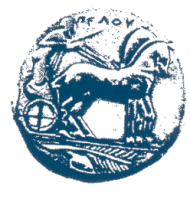 ΔΙΕΥΘΥΝΣΗ ΑΚΑΔΗΜΑΪΚΩΝ ΚΑΙ ΦΟΙΤΗΤΙΚΩΝ ΘΕΜΑΤΩΝΤΜΗΜΑ ΦΟΙΤΗΤΙΚΩΝ ΘΕΜΑΤΩΝ     Nαύπλιο: 13/09/2019     Αριθμ. Πρωτ: 8309Ταχ. Δ/νση: Αντικάλαμος24100 ΚαλαμάταΠΡΟΣ:(1) Νεοεισερχόμενους φοιτητέςόλων των Τμημάτων με έδρατην Καλαμάτα(2) Φοιτούντες στα Τμήματα Ι.Α.Δ.Π.Α,ΦιλολογίαςΤηλ.: 2721045346FAX:2721045345ΚΟΙΝ:Γραμματείες Τμημάτων:1. Ιστορίας, Αρχαιολογίας και Διαχείρισης Πολιτισμικών Αγαθών2. Φιλολογίας3. Γεωπονίας4. Επιστήμης και Τεχνολογίας Τροφίμων5. Λογιστικής και Χρηματοοικονομικής 6. Διοίκησης Επιχειρήσεων και Οργανισμών7. Λογοθεραπείας8. Επιστήμης Διατροφής και ΔιαιτολογίαςΠληροφ.: E. Μουτάφης9. Σύλλογο Φοιτητών Ανθρωπιστικών Επιστημών και Πολιτισμικών Σπουδών10. Σύλλογο Φοιτητών ΣΤΕΓ11. Σύλλογο Φοιτητών ΣΔΟΘΕΜΑ : «Υποβολή αιτήσεων για εισδοχή φοιτητών ως οικοτρόφων, στη Φοιτητική Εστία Καλαμάτας»12. Σύλλογο Φοιτητών ΣΕΥΠ